TOČKA 2. DNEVNOG REDAREPUBLIKA HRVATSKA 							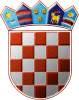 ZAGREBAČKA ŽUPANIJA                OPĆINA DUBRAVICA				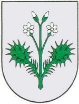                 Općinsko vijeće KLASA: 021-05/18-01/6URBROJ: 238/40-02-18-3Dubravica, 24. listopad 2018. godine	Na temelju članka 6. stavka 6. i članka 42. stavka 2. Zakona o zakupu i kupoprodaji poslovnoga prostora (Narodne novine 125/11 i 64/15) i članka 21. Statuta Općine Dubravica (Službeni glasnik Općine Dubravica 01/18), Općinsko vijeće na 12. sjednici održanoj dana 24. listopada 2018. godine donosiODLUKUo zakupu poslovnog prostora – dječji vrtić, Pavla Štoosa 26, DubravicaI. OPĆE ODREDBEČlanak 1.	Ovom se Odlukom o zakupu poslovnog prostora – dječji vrtić (u daljnjem tekstu: Odluka) određuju uvjeti i postupak za davanje u zakup poslovnoga prostora – dječji vrtić u vlasništvu Općine Dubravica, na adresi Pavla Štoosa 26, Dubravica, površine 227,98 m2.Članak 2.	Poslovni prostor u smislu ove Odluke je: poslovna zgrada, značenje koje je propisano Zakonom o zakupu i kupoprodaji poslovnoga prostora (u daljnjem tekstu: Zakon) zajedno sa svom zatečenom opremom u prostoru sukladno inventarnom popisu Općine Dubravica.II. ZAKUP POSLOVNOGA PROSTORAČlanak 3.	Poslovni prostor – dječji vrtić daje se u zakup na određeno vrijeme koje može biti najduže pet godina.	Iznimno se vrijeme zakupa u javnom natječaju može odrediti na rok duži od 5 godina, ali ne duži od 10 godina, u slučaju potrebe znatnijih ulaganja u poslovni prostor.Članak 4.	Poslovni prostor – dječji vrtić daje se u zakup javnim natječajem, prikupljanjem pisanih ponuda u zatvorenim omotnicama.	Iznimno od stavka 1. ovog članka, poslovni prostori se daju u zakup bez javnog natječaja u slučajevima propisanim Zakonom, o čemu odluku donosi općinski načelnik.	O raspisivanju i načinu provođenja javnog natječaja odlučuje općinski načelnik.	Poslovni prostor – dječji vrtić ne može se dati u podzakup.1. Odbor za društvene djelatnosti, predškolski i školski odgoj, socijalnu skrb i zaštitu Članak 5.	Postupak javnog natječaja provodi Odbor za društvene djelatnosti, predškolski i školski odgoj, socijalnu skrb i zaštitu Općine Dubravica (u daljnjem tekstu: Odbor).	Odbor otvara i razmatra ponude odnosno prijave, utvrđuje ispunjavaju li ponuditelji sve uvjete iz javnog natječaja, sastavlja zapisnik o otvaranju ponuda te utvrđuje i predlaže najpovoljnijeg ponuditelja, odnosno neprihvaćanje niti jedne ponude.	Nepravodobne i nepotpune ponude Odbor odbacuje zaključkom.	Na zaključak iz stavka 5. ovog članka može se izjaviti prigovor općinskom načelniku u roku od 8 dana od dana dostave.	U povodu preispitivanja zaključka općinski načelnik može isti izmijeniti, potvrditi ili izjavljeni prigovor odbiti kao neosnovan.	Zaključak općinskog načelnika o prigovoru je konačan.2. Javni natječajČlanak 6.Javni natječaj posebno sadrži:- podatke o poslovnom prostoru (adresu, površinu i namjenu poslovnoga prostora),- vrijeme na koje se poslovni prostor daje u zakup,- uvjete koje ponuditelji moraju ispuniti:obvezni rad dječjeg vrtića, odnosno redoviti program provoditi u skladu s primjenjivim zakonskim i podzakonskim propisima tijekom cijele godine uz mogućnosti privremenog prestanka rada zbog korištenja godišnjeg odmora (u maksimalnom trajanju od 3 (tri) tjedna),obveza provođenja obveznog programa predškoleorganizirati programe učenja barem jednog stranog jezika, programe umjetničkog, kulturnog i sportskog sadržaja, kao i druge programe u skladu sa potrebama polaznika i zahtjeva roditeljaobveza u opremanju postojećeg poslovnog prostora dječjeg vrtića svom potrebnom opremom, igračkama, didaktičkim sadržajima i drugim uređajima potrebnim za početak radaobveza prije početka rada ishoditi sve potrebne suglasnosti kroz dozvole pri nadležnim tijelima radi početka rada dječjeg vrtića, - početni iznos mjesečne zakupnine,- odredbu o tome tko može podnijeti ponudu, odnosno prijavu,- odredbu koje se ponude, odnosno prijave neće razmatrati,- iznos i način plaćanja jamstva/zadužnice, oznaku računa na koji se jamstvo uplaćuje,- popis dokumentacije koju je potrebno priložiti uz ponudu, odnosno prijavu,- mjesto, način i rok za podnošenje ponude, odnosno prijave,- vrijeme kad se može obaviti pregled poslovnoga prostora,- mjesto, datum i sat otvaranja ponuda,- odredbu o mogućnosti neprihvaćanja niti jedne ponude,- kriterij za odabir ponude je ekonomski najpovoljnija ponuda pri čemu će su u obzir uzimati kriterij visine mjesečne zakupnine i ekonomska cijena korištenja usluga dječjeg vrtića pri čemu će najlošijem rezultatu unutar svakog navedenog kriterija biti dodijeljeno 10 (deset) bodova, dok će svaki sljedeći rezultat unutar svakog navedenog kriterija biti sukcesivno uvećan za dodatnih 10 (deset) bodova, nakon čega će međusobno biti zbrojeni svi bodovi svakog pojedinog navedenog kriterija, te će se najpovoljnijom ponudom smatrati ponuda koja će imati najveći ukupan broj bodova sukladno tabeli: visina mjesečne zakupnineekonomska cijena korištenja usluga dječjeg vrtića- odredbu da će, ako dva ili više natjecatelja ponude istu najvišu zakupninu, Odbor će pozvati te natjecatelje da u roku od 24 sata ponude u zatvorenoj omotnici novi iznos mjesečne zakupnine,- odredbu da se jamstvo/zadužnica ne vraća najpovoljnijem natjecatelju ako odustane od ponude, odnosno od sklapanja ugovora o zakupu,- odredbe o pravu prigovora,- rok za sklapanje ugovora s najpovoljnijim natjecateljem.Članak 7.	Javni se natječaj objavljuje u jednom lokalnom tisku i na mrežnoj (internet) stranici Općine Dubravica.Članak 8.	Početni iznos mjesečne zakupnine određuje se 10 kuna po metru kvadratnom površine poslovnog prostora.Članak 9.	Pravo podnošenja pisane ponude, odnosno pravo sudjelovanja u javnom natječaju, imaju sve fizičke osobe i fizičke osobe - obrtnici te pravne osobe registrirane u Republici Hrvatskoj, odnosno s registriranom podružnicom u Republici Hrvatskoj.Članak 10.	Osobe koje sudjeluju u javnom natječaju moraju predati solemniziranu bjanko zadužnicu na iznos od 5.000,00 kuna kao jamstvo za ozbiljnost ponude zajedno sa ponudom.	Natjecatelju, čija je ponuda izabrana kao najpovoljnija, zadužnica se ne vraća već se ista zadržava kao sredstvo osiguranja redovnog plaćanja ugovorene zakupnine, a ostalim se natjecateljima zadužnica vraća u roku od 30 dana od konačnosti odluke iz članka 14. ove Odluke.Članak 11.	Ponuda, odnosno prijava, za sudjelovanje u javnom natječaju podnosi se Odboru, u roku određenom u natječaju, koji ne može biti kraći od 8 dana, niti duži od 15 dana od dana objave u jednom lokalnom tisku i internet stranici Općine Dubravica.	Ponudu može podnijeti više osoba zajedno (zajednička ponuda) ako je to određeno natječajem.	Ponuda, odnosno prijava, mora sadržavati:- oznaku poslovnoga prostora za koji se natječe,- podatke o uvjetima rada dječjeg vrtića,- podatke o ekonomskoj cijeni korištenja usluga dječjeg vrtića,- program rada dječjeg vrtića,- dokumentaciju koja sadrži osnovne osobne podatke o ponuditelju, uz dostavu odgovarajućih dokaza (OIB, dokaz o prebivalištu, odnosno sjedištu ponuditelja, obrtnicu, podatke iz sudskog registra za pravne osobe i slično),- ponuđeni iznos mjesečne zakupnine,- suglasnost nadležnog tijela za pružanje usluga dječjeg vrtića,- izvornik ili ovjerenu presliku potvrde o stanju poreznog duga ponuditelja što koju je izdala nadležna Porezna uprava, ne stariju od 30 dana od dana objave natječaja, kojom se dokazuje da je ponuditelj ispunio obvezu plaćanja dospjelih poreznih obveza i obveza za mirovinsko i zdravstveno osiguranje te potvrdu o nepostojanju duga s osnove potraživanja Općine Dubravica izdanu od Jedinstvenog upravnog odjela Općine Dubravica, - dokument izdan od bankarskih ili drugih financijskih institucija kojim se dokazuje solventnost ponuditelja (BON2/SOL2), koji ne smije biti stariji od 30 dana od dana objave natječaja, s time da će se smatrati da je ponuditelj dokazao svoju financijsku sposobnost ukoliko mu glavni poslovni račun nije u posljednjih 6 mjeseci računajući od dana sastavljanja obrasca BON2/SOL2 ili drugog istovrijednog dokumenta bio u blokadi,- izjavu kojom će ponuditelj izričito, bezuvjetno i neopozivo potvrditi kako u cijelosti pristaje na uvjete natječaja,- solemniziranu bjanko zadužnicu na iznos od 5.000,00 kuna kao jamstvo za ozbiljnost ponude- drugu dokumentaciju sukladno uvjetima javnog natječaja.	Odbor neće razmatrati ponude, odnosno prijave:- fizičkih i pravnih osoba koje su po bilo kojoj osnovi dužnici Općine Dubravica zbog neispunjenih dospjelih obveza starijih od tri mjeseca;- fizičkih i pravnih osoba koje su dužnici po osnovi javnih davanja o kojima službenu evidenciju vodi Porezna uprava;- pravnih osoba koje nisu solventne;- fizičkih i pravnih osoba koje nisu podnesene u roku, odnosno nisu potpune ili ne ispunjavaju uvjete utvrđene javnim natječajem.3. Postupak pregleda i ocjene ponudaČlanak 12.	Pisane ponude se ne otvaraju javno, a Odbor može zadržati mogućnost obavljanja razgovora sa svakim od ponuditelja.	O otvaranju pisanih ponuda vodi se zapisnik koji sadrži osobito podatke o ponuditeljima, ponuđenim iznosima mjesečne zakupnine te ostvarenim bodovima za svaki pojedini kriterij iz članka 6. ove Odluke.	Zapisnik potpisuju prisutni članovi Odbora koje provodi javni natječaj.Članak 13.	Najpovoljnija ponuda je ona ponuda koja uz ispunjenje uvjeta natječaja sadrži i najveći broj bodova sukladno članku 6. ove Odluke.Ukoliko dva ili više natjecatelja osvoje jednaki broj bodova, najpovoljnijom ponudom smatrati će se ponuda koja sadrži najviši iznos zakupnine.Ukoliko dva ili više natjecatelja za isti poslovni prostor ponude isti iznos mjesečne zakupnine, a ispunjavaju uvjete javnog natječaja, Odbor će pozvati te natjecatelje, da u roku od 24 sata, pisanim putem u zatvorenoj omotnici, ponude novi iznos mjesečne zakupnine, koje ponude će Odbor otvoriti i predložiti najpovoljnijeg natjecatelja.Članak 14.	Odluku o izboru najpovoljnijeg natjecatelja za poslovni prostor, na prijedlog Odbora, donosi općinski načelnik, najkasnije u roku od 30 dana od dana isteka roka za dostavu ponude.	Odbor može uz obrazloženje predložiti da se ne prihvati niti jedna ponuda te općinski načelnik zadržava pravo ne prihvatiti niti jednu ponudu, te može poništiti natječaj.	Odluka iz stavka 1. ovog članka dostavlja se svim sudionicima natječaja zajedno sa zapisnikom o otvaranju i ocjeni ponuda.	Na Odluku se može izjaviti prigovor Općinskom vijeću Općine Dubravica u roku od osam dana od dana dostave Odluke i zapisnika.	U povodu odlučivanja prigovora na odluku općinskog načelnika, odluka se može izmijeniti, potvrditi ili izjavljeni prigovor odbiti kao neosnovan.	Zaključak Općinskog vijeća Općine Dubravica o prigovoru je konačan. 4. Sklapanje ugovora o zakupuČlanak 15.	Ugovor o zakupu u ime Općine Dubravica sklapa općinski načelnik u roku od 30 dana od dana konačnosti odluke o izboru najpovoljnijeg natjecatelja.	Ako izabrani najpovoljniji natjecatelj ne pristupi sklapanju ugovora o zakupu u roku iz stavka 1. ovog članka, Odbor predlaže općinskom načelniku sljedećeg najpovoljnijeg natjecatelja.Članak 16.Ugovor o zakupu poslovnoga prostora sklapa se u pisanom obliku i osim bitnih sastojaka određenih zakonom, mora sadržavati sljedeće odredbe:odredbu o ovršnosti,odredbu o indeksaciji,odredbu kojom zakupnik prihvaća povećanje zakupnine u tijeku trajanja zakupa prema                odluci općinskog načelnika,odredbu o osiguranju poslovnih prostora,odredbu o obvezi zakupnika za podmirenje režijskih troškova,odredbu o prestanku ugovora, posebno o otkazu i otkaznim rokovima,odredbu o tome da zakupnik ne može preuređivati poslovni prostor bez prethodne pisane               suglasnosti zakupodavca,odredbu kojom se zakupnik obvezuje poslovni prostor predati u posjed zakupodavcu               slobodan od osoba i stvari istekom roka na koji je dan, odnosno istekom otkaznog roka ili               raskida ugovora,odredbu ukoliko je ugovor sklopljen s više zakupnika (zajednički zakup), oni za sva                dugovanja koja proizlaze iz korištenja poslovnoga prostora odgovaraju solidarno.5. Stupanje u prava i obvezeČlanak 17.	Zakup ne prestaje smrću, odnosno promjenom pravnoga položaja zakupnika, ako ugovorom nije drukčije određeno.	U slučaju iz stavka 1. ovoga članka nasljednici koji preuzmu obrt ili drugu djelatnost iz ugovora o zakupu, odnosno pravni slijednici stupaju u prava i obveze zakupnika. 6. Prava i obveze ugovornih stranaČlanak 18.	Općina Dubravica predaje zakupniku poslovni prostor u stanju utvrđenom ugovorom. Ako ugovorom nije utvrđeno u kakvom stanju zakupodavac predaje zakupniku poslovni prostor, smatra se da je poslovni prostor predan u stanju prikladnom za obavljanje djelatnosti predviđene ugovorom.	Prilikom primopredaje poslovnoga prostora sastavlja se zapisnik u koji se unose podaci o stanju poslovnoga prostora.	Za vrijeme uređenja poslovnoga prostora, da bi se priveo namjeni, u trajanju do najduže dva mjeseca, zakupnik nije dužan plaćati zakupninu.Članak 19.	Zakupnik koristi poslovni prostor u svrhu i na način određen ugovorom o zakupu.	Zakupnik ne smije raditi preinake poslovnoga prostora kojima se bitno mijenjaju konstrukcija, raspored, namjena, vanjski izgled i slična kapitalna ulaganja u poslovni prostor bez odobrenja zakupodavca.	Zakupnik je dužan o svom trošku popraviti oštećenja poslovnoga prostora koja je sam prouzročio ili su ih prouzročile osobe koje se koriste poslovnim prostorom zakupnika.7. Prestanak zakupaČlanak 20.	Ugovor o zakupu poslovnoga prostora prestaje na način propisan Zakonom, ovom Odlukom i ugovorom o zakupu.Članak 21.	Nakon prestanka zakupa zakupnik je dužan zakupodavcu predati poslovni prostor u stanju u kojem ga je primio, odnosno s promjenama do kojih je došlo redovnom upotrebom i preinakama koje je učinio uz odobrenje zakupodavca.	U slučaju iz stavka 1. ovoga članka zakupnik ima pravo odnijeti uređaje koje je ugradio u poslovni prostor, ako se time ne oštećuje poslovni prostor i ako mu to ulaganje zakupodavac nije priznao smanjenjem visine zakupnine.Članak 22.	Općina Dubravica može otkazati ugovor o zakupu poslovnog prostora u svako doba, bez obzira na ugovorne ili zakonske odredbe o trajanju zakupa, u zakonom propisanim slučajevima i ako zakupnik:- onemogući zakupodavcu nesmetanu kontrolu korištenja poslovnoga prostora, odnosno ne pruži na uvid svu potrebnu dokumentaciju,- u poslovnom prostoru ne obavlja djelatnost iz ugovora duže od 60 dana,	Zakupnik može otkazati ugovor o zakupu ne navodeći razloge.	Otkazni rok za zakupnika je 60 dana, a za zakupodavca 30 dana.III. ZAVRŠNE ODREDBEČlanak 23.Za sve odnose koji nisu regulirani ovom Odlukom primjenjuju se odredbe Zakona o zakupu i kupoprodaji poslovnog prostora („Narodne novine“, broj 125/11 i 64/15 ) i Zakona o obveznim odnosima („Narodne novine“, broj 35/05, 41/08, 125/11 i 78/15).Članak 24.Ova Odluka stupa na snagu prvog dana od dana objave  u „Službenom glasniku Općine Dubravica“.							OPĆINSKO VIJEĆE OPĆINE DUBRAVICA	Predsjednik Općinskog vijeća 	Ivica StiperskiTOČKA 3. DNEVNOG REDA REPUBLIKA HRVATSKA 							ZAGREBAČKA ŽUPANIJA                OPĆINA DUBRAVICA				PRIJEDLOG                Općinsko vijeće KLASA: 021-05/18-01/6URBROJ: 238/40-02-18-Dubravica, 24. listopad 2018. godineNa temelju članka 21. Statuta Općine Dubravica (Službeni glasnik Općine Dubravica 01/18) Općinsko vijeće Općine Dubravica na svojoj 12. sjednici Općinskog vijeća Općine Dubravica, održanoj dana 24. listopada 2018. godine, donosiODLUKU O PONIŠTENJUOdluke o davanju suglasnosti za provedbu ulaganja u projekt„Rekonstrukcija krovišta dječjeg vrtića u Dubravici“Članak 1.Ovom Odlukom poništava se Odluka o davanju suglasnosti za provedbu ulaganja u projekt „Rekonstrukcija krovišta dječjeg vrtića u Dubravici“ (u daljnjem tekstu: projekt), usvojena na 11. sjednici Općinskog vijeća Općine Dubravica, održanoj dana 25. rujna 2018. godine.Članak 2.Odluka iz članka 1. ove Odluke poništava se iz razloga neprihvatljivosti troškova projekta.Članak 3.Ova Odluka stupa na snagu osmog dana od dana objave u Službenom glasniku Općine Dubravica.							PREDSJEDNIK OPĆINSKOG VIJEĆA							Ivica StiperskiTOČKA 4. DNEVNOG REDAREPUBLIKA HRVATSKA 							ZAGREBAČKA ŽUPANIJA                OPĆINA DUBRAVICA				PRIJEDLOG                Općinsko vijeće KLASA: 021-05/18-01/6URBROJ: 238/40-02-18-Dubravica, 24. listopad 2018. godine	Na temelju članka 29. Zakona o poljoprivrednom zemljištu („Narodne novine“ broj 20/18), a u vezi sa člankom 29. stavkom 11. Zakona o poljoprivrednom zemljištu („Narodne novine“ broj 20/18) i članka 21. Statuta Općine Dubravica (Službeni glasnik Općine Dubravica 01/18) Općinsko vijeće Općine Dubravica na svojoj 12. sjednici održanoj dana 24. listopada 2018. godine donosiO D L U K U  O  P O N I Š T E N J U Odluke o usvajanju Programa raspolaganja poljoprivrednim zemljištem u vlasništvu Republike Hrvatske za Općinu DubravicaČlanak 1.	Ovom Odlukom poništava se Odluka o usvajanju Programa raspolaganja poljoprivrednim zemljištem u vlasništvu Republike Hrvatske za Općinu Dubravica i Tablica sa prikazom raspolaganja po katastarskim česticama koji je njegov sastavni dio, koje je Općinsko vijeće Općine Dubravica usvojilo na svojoj 09. sjednici održanoj dana 22. svibnja 2018. godine (KLASA: 021-05/18-01/3, URBROJ: 238/40-02-18-11).Članak 2.	Ova Odluka o poništenju Odluke o usvajanju Programa raspolaganja poljoprivrednim zemljištem u vlasništvu Republike Hrvatske za Općinu Dubravica donosi se temeljem odbijene suglasnosti Ministarstva poljoprivrede na Program raspolaganja poljoprivrednim zemljištem u vlasništvu Republike Hrvatske za Općinu Dubravica.Članak 3.	Ova odluka stupa na snagu osmog dana od dana objave u Službenom glasniku Općine Dubravica.								PREDSJEDNIK OPĆINSKOG VIJEĆA								Ivica StiperskiObrazloženjeStupanjem na snagu novog Zakona o poljoprivrednom zemljištu dana 09.03.2018. godine Općina Dubravica bila je u obvezi, temeljem članka 101. Zakona, u roku od 3 mjeseca od dana stupanja na snagu donijeti Program raspolaganja poljoprivrednim zemljištem u vlasništvu Republike Hrvatske za Općinu Dubravica. Navedena zakonska obveza je izvršena.Temeljem odbijene suglasnosti Ministarstva poljoprivrede na navedeni Program iz razloga što je javni uvid proveden tek nakon usvajanja Programa na Općinskom vijeću, Općinsko vijeće Općine Dubravica je dužno donijeti akt o poništenju Odluke o usvajanju Programa, provesti javni uvid i na Općinskom vijeću donijeti novi akt o usvajanju Programa.TOČKA 5. DNEVNOG REDAREPUBLIKA HRVATSKA ZAGREBAČKA ŽUPANIJA					PRIJEDLOG                OPĆINA DUBRAVICA									                Općinsko vijeće KLASA: 021-05/18-01/6URBROJ: 238/40-02-18-Dubravica, 24. listopad 2018. godineNa temelju članka 104. Zakona o komunalnom gospodarstvu (Narodne novine, broj: 68/18), članka 21. Statuta Općine Dubravica („Službeni  glasnik  Općine Dubravica“ br. 1/18) i upute Ureda državne uprave u Zagrebačkoj županiji (KLASA: 040-01/18-01/11, URBROJ: 238-01-18-12 od 16.10.2018. godine), Općinsko vijeće Općine Dubravica na svojoj 12. sjednici, održanoj dana 24. listopada 2018. godine, donosiODLUKU O IZMJENAMAOdluke o komunalnom redu Općine DubravicaČlanak 1.U Odluci o komunalnom redu Općine Dubravica (KLASA: 021-05/18-01/5, URBROJ: 238/40-02-18-8 od 25. rujna 2018. godine),  u članku 65. brišu se stavak 1., 2. i 3.Članak 2.U članku 65. dosadašnji stavci 4., 5. i 6. postaju stavci 1., 2. i 3.Članak 3.	Sve ostale odredbe Odluke o komunalnom redu Općine Dubravica ostaju nepromijenjene. Članak 4.	Ova Odluka o izmjenama Odluke o komunalnom redu Općine Dubravica stupa na snagu osmog dana od dana objave u Službenom glasniku Općine Dubravica.									     PREDSJEDNIK OPĆINSKOG VIJEĆA							                           Ivica StiperskiOBRAZLOŽENJEU postupku nadzora Ureda državne uprave u Zagrebačkoj županiji nad Odlukom o komunalnom redu Općine Dubravica utvrđeno je da je članak 65. stavak 1., 2. i 3. Odluke suprotan članku 33. Prekršajnog zakona (NN 107/07, 39/13, 157/13, 110/15 i 70/17) u dijelu koji se odnosi na propisivanje novčanih kazni za prekršitelje pravne ili fizičke osobe, odnosno članak 33. Prekršajnog zakona propisuje:za pravnu osobu od 500,00 do 10.000,00 kunaza fizičke osobe kazna je propisana od 100,00 do 2.000,00 kuna za fizičku osobu obrtnika i osobu koja obavlja drugu samostalnu djelatnost od 300,00 do 5.000,00 kuna Visinu kazni za počinitelje prekršaja koje su bile propisane u članku 65. stavak 1., 2. i 3. Odluke je propisao zakonodavac odredbom članka 124. Zakona o komunalnom gospodarstvu te ista odredba ne može biti propisana općim aktom koji donosi predstavničko tijelo jedinice lokalne samouprave.S obzirom na naprijed navedeno, potrebno je Odluku o komunalnom redu Općine Dubravica uskladiti sa Prekršajnim zakonom, te se predlažu izmjene i dopune kako je navedeno u prijedlogu predložene Odluke, dok ostale odredbe Odluke nisu mijenjani.	TOČKA 6. DNEVNOG REDAREPUBLIKA HRVATSKA 							ZAGREBAČKA ŽUPANIJA                OPĆINA DUBRAVICA				PRIJEDLOG                Općinsko vijeće KLASA: 021-05/18-01/6URBROJ: 238/40-02-18-Dubravica, 24. listopad 2018. godine	Na temelju članka 21. stavka 4. Zakona o održivom gospodarenju otpadom („Narodne novine“ broj 94/13 i 73/17) i članka 21. Statuta Općine Dubravica (Službeni glasnik Općine Dubravica 01/18) Općinsko vijeće Općine Dubravica na svojoj 12. sjednici održanoj dana 24. listopada 2018. godine donosiO D L U K U  o donošenju Plana gospodarenja otpadom Općine Dubravica za razdoblje od 2018. do 2023. godineČlanak 1.	Ovom Odlukom donosi se Plan gospodarenja otpadom Općine Dubravica za razdoblje od 2018. do 2023. godine.Članak 2.	Plan gospodarenja otpadom Općine Dubravica za razdoblje od 2018. do 2023. godine izradila je tvrtka DLS d.o.o., Spinčićeva 2, 51000 Rijeka, a Zagrebačka županija, Upravni odjel za prostorno uređenje, gradnju i zaštitu okoliša, Odsjek za zaštitu okoliša, izdao je prethodnu suglasnost KLASA: 351-02/18-07/19, URBROJ: 238/1-18-02/2-18-4 od 16. listopada 2018. godine.	Javni uvid u nacrt Plana održan je u razdoblju od 11. svibnja 2018. godine do 11. lipnja 2018. godine, sve u skladu s člankom 22. Zakona o održivom gospodarenju otpadom.Članak 3.	Plan gospodarenja otpadom Općine Dubravica za razdoblje od 2018. do 2023. godine sastavni je dio ove Odluke i objaviti će se na službenim internetskim stranicama Općine Dubravica (www.dubravica.hr). Članak 3.	Ova odluka stupa na snagu osmog dana od dana objave u Službenom glasniku Općine Dubravica.								PREDSJEDNIK OPĆINSKOG VIJEĆA								Ivica StiperskiTOČKA 7. DNEVNOG REDAREPUBLIKA HRVATSKA 							ZAGREBAČKA ŽUPANIJA                OPĆINA DUBRAVICA				                Općinsko vijeće KLASA: 021-05/18-01/6URBROJ: 238/40-02-18-Dubravica, 24. listopad 2018. godineNa temelju članka 21. Statuta Općine Dubravica („Službeni glasnik Općine Dubravica“ br. 1/18), a u skladu sa člankom 2. Odluke o kriterijima, uvjetima i proceduri otpisa potraživanja i obveza Općine Dubravica („Službeni glasnik Općine Dubravica“ br. 04/13) Općinsko vijeće Općine Dubravica na svojoj 12. sjednici održanoj 24. listopada 2018. godine donosiODLUKUo otpisu potraživanja Članak 1.Odobrava se otpis potraživanja Općine Dubravica u ukupnom iznosu od 45.681,56 kuna, a odnose se na glavnicu i pripadajuću kamatu, i to s osnove: komunalne naknade……………………………………………………..11.156,34 kn                              naknade za uređenje voda……………………………………………….34.525,22 kn________________________________________________________________________UKUPNO:                                 	      45.681,56 knČlanak 2. Obrazloženje otpisa potraživanja sastavni je dio ove Odluke i neće se javno objaviti.  Članak 3. Knjiženje u poslovnim knjigama u skladu s ovom odlukom provesti će se do 31. prosinca 2018. godine. Članak 4.Ova Odluka stupa na snagu osmog dana od dana objave u „Službenom glasniku Općine Dubravica“.                                                           OPĆINSKO VIJEĆE OPĆINE DUBRAVICA                                                       Predsjednik Ivica StiperskiObrazloženje:Obveznik FIGARO D.O.O., OIB: 99909448242, Željeznička cesta 9, Donji ČemehovecPravni temelj za donošenje ove Odluke je Odluka o kriterijima, uvjetima i proceduri otpisa potraživanja i obveza Općine Dubravica.Sukladno članku 2. Odluke koji propisuje „kada se utvrdi da su potraživanja nenaplativa jer su u postupcima stečajeva i likvidacija pravomoćnim rješenjem nadležnog Trgovačkog društva pravne osobe i trgovci pojedinci brisani iz sudskog registra“ kao i uvidom u sudski registar utvrđeno je da je gore imenovani obveznik brisan iz sudskog registra.Jedinstveni upravni odjel Općine Dubravica je proveo prethodne postupke opomene pred ovrhu kao i izdao rješenje o ovrsi.Iznos dugovanja u kn:Ukupno dugovanje: 45.681,56 knkomunalna naknada: 	Glavnica: 10.451,76 kn	Kamata: 704,58 kn	Ukupna komunalna naknada: 11.156,34 knnaknada za uređenje voda:	Glavnica: 32.686,11 kn	Kamata: 1.839,11 kn	Ukupna naknada za uređenje voda: 34.525,22 knTOČKA 8. DNEVNOG REDAZAMOLBE GRAĐANAObitelj Boc, Kumrovečka cesta 242A-zamolba za asfaltiranje dijela Kumrovečke cesteMarija Unetič, Sutlanske doline 115, Prosinec-zamolba za novčanu pomoć za liječenje kćeriMještani Općine Dubravica-zamolba za uređenje okoliša oko kapelice M. B. u Lušakima0-10 kuna po m20 bodova10-13 kuna po m210 bodova14-17 kuna po m220 bodova18-21 kuna po m230 bodova22-25 kuna po m240 bodova26-29 kuna po m250 bodova1400-1600 kuna50 bodova1600-1800 kuna40 bodova1800-2000 kuna30 bodova2000-2200 kuna20 bodova2200-2400 kuna10 bodova2400-više0 bodova